Движение-жизньВ борьбе за здоровье и долголетие важную роль в жизни любого человека играет физическая активность.26 мая 2021 года в рамках федерального проекта "Укрепление общественного здоровья" национального проекта "Демография"  в городе Орле на Центральном стадионе им.В.И.Ленина прошла VII Спартакиада пенсионеров Орловской области. В Спартакиаде приняли участие 26 команд из районов области и города. В составе каждой команды было 8 человек. Это мужчины в возрасте от 60 лет и старше и женщины в возрасте от 55 лет и старше. Участники соревновались по 7 видам программы: лёгкая атлетика, дартс, плавание, пулевая стрельба, настольный теннис, шахматы, комбинированная эстафета.  Соперничая меж собой, спортсмены-любители неизменно сохраняли  товарищеские отношения.Михаил Вдовин, и.о. Председателя Орловского областного Совета народных депутатов:
«С большим удовольствием поприветствовал участников Спартакиады, пожелал им спортивных успехов, долголетия и напомнил известное изречение: „Спорт — это жизнь. Целая жизнь. И даже немножко больше!“. Всегда завидовал людям, которые с утра имеют волю встать, побежать на зарядку, тем более, когда в возрасте. Ведь у человека, который обладает спортивным мастерством, гораздо меньше проблем со здоровьем!».Получатели социальных услуг отделения социальной реабилитации и активного долголетия БУ ОО "ЦСОН Верховского района" приняли активное участие в спортивном мероприятии, получив заряд бодрости и хорошего настроения.Елена Бордюгова - участница спартакиады: "Пенсионеров рано списывать со счетов. Они часто дают фору молодым: по уровню физической подготовки, душевному здоровью и позитивному отношению к происходящему. И готовы делиться с ними своим бесценным опытом и великой наукой жизни. Благодарим организаторов соревнований за возможность участвовать в таких интересных мероприятиях." Спартакиада завершилась награждением победителей, вручением грамот, кубков, памятных призов.Лучшие спортсмены «золотого» возраста отправятся в конце августа защищать честь Орловской области на VII Спартакиаде пенсионеров России в г. Белгороде.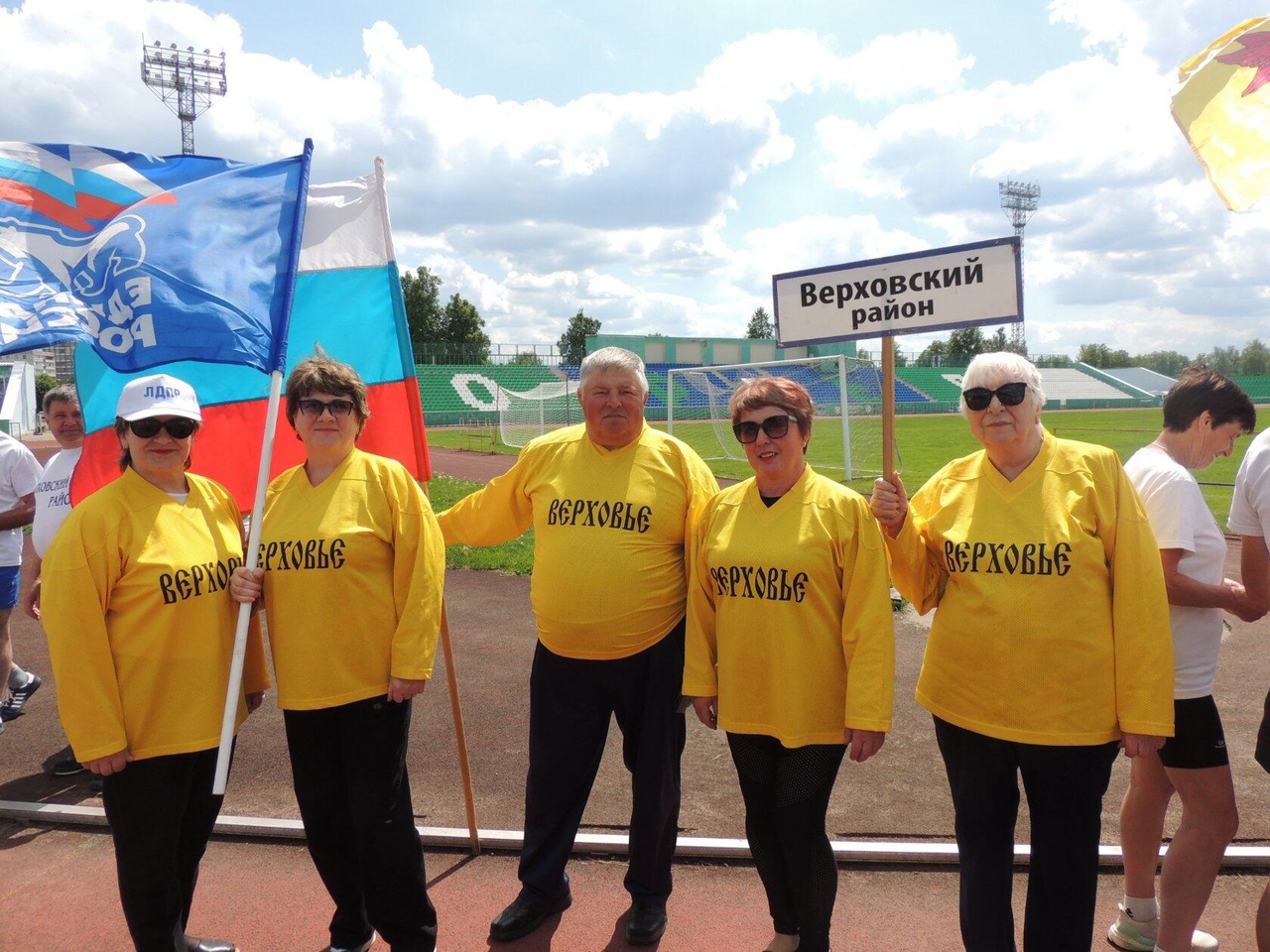 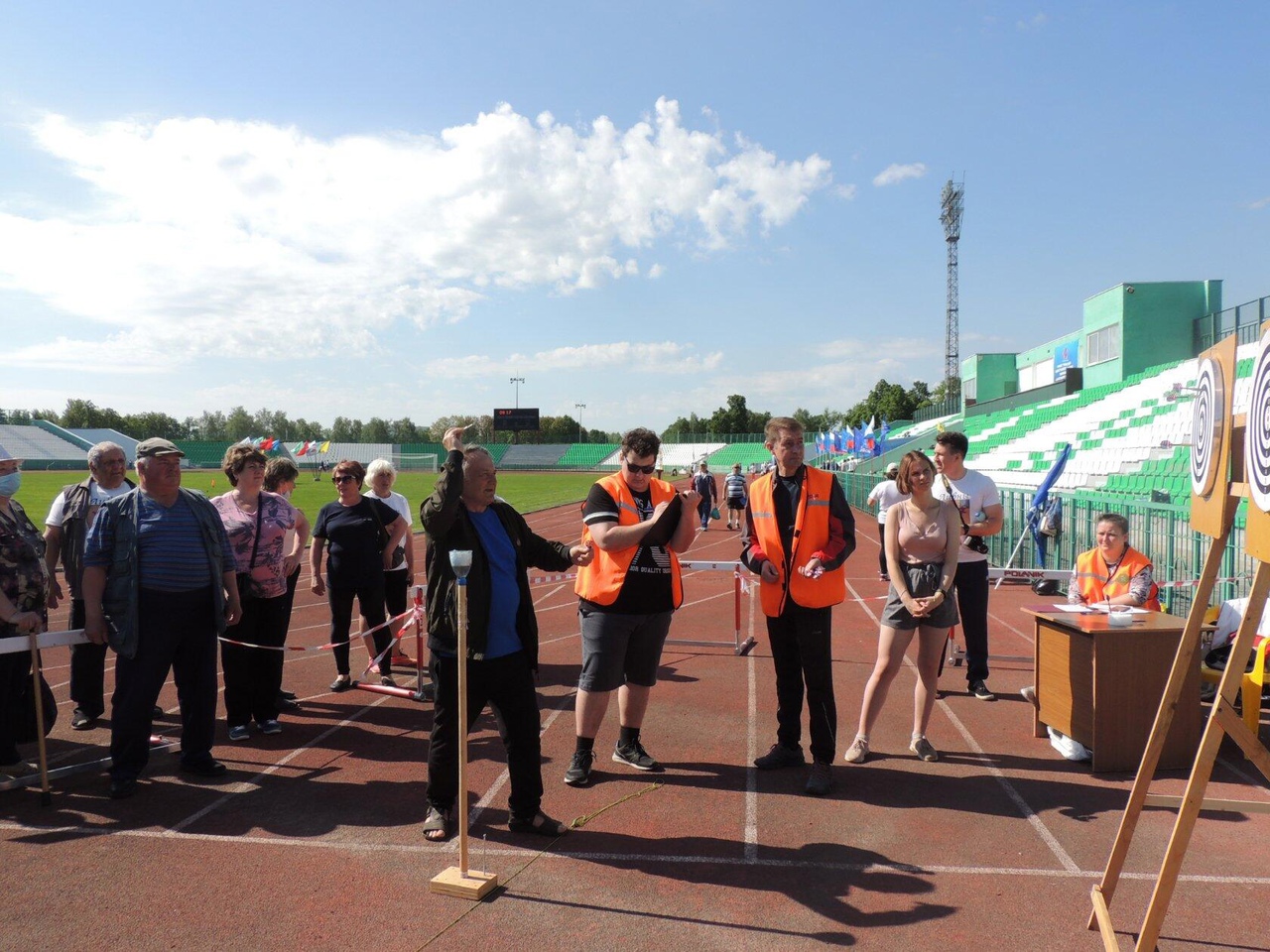 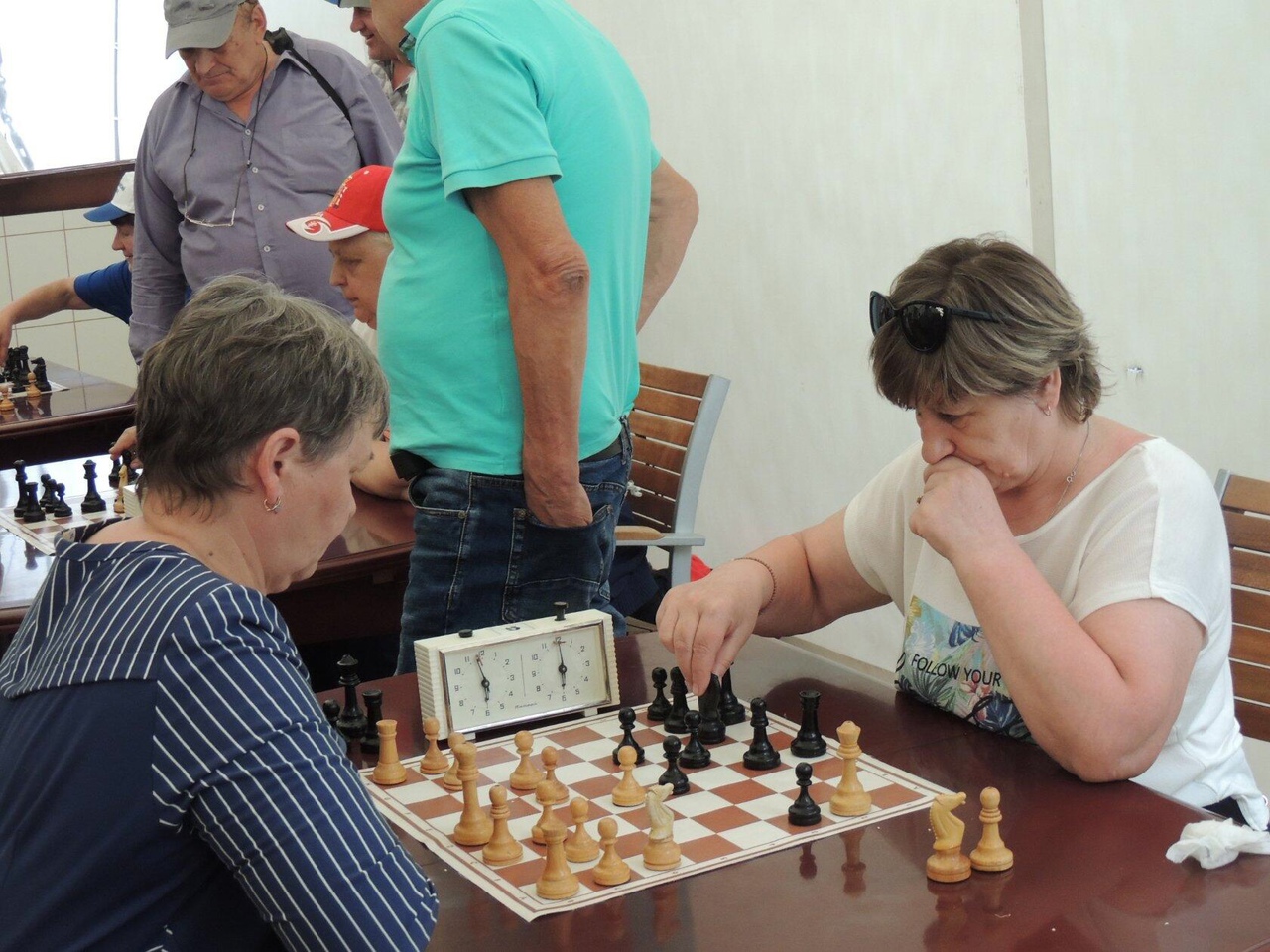 